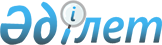 О внесении изменений в постановление акимата Каракиянского района от 24 января 2017 года №19 "Об утверждении государственного образовательного заказа на дошкольное воспитание и обучение, размера подушевого финансирования и родительской платы на 2017 год по Каракиянскому району"Постановление акимата Каракиянского района Мангистауской области от 6 октября 2017 года № 198. Зарегистрировано Департаментом юстиции Мангистауской области 23 октября 2017 года № 3441
      Примечание РЦПИ.

      В тексте документа сохранена пунктуация и орфография оригинала.
      В соответствии с Законами Республики Казахстан от 23 января 2001 года "О местном государственном управлении и самоуправлении в Республике Казахстан" и от 27 июля 2007 года "Об образовании", акимат Каракиянского района ПОСТАНОВЛЯЕТ:
      1. Внести в постановление акимата Каракиянского района от 24 января 2017 года №19 "Об утверждении государственного образовательного заказа на дошкольное воспитание и обучение, размера подушевого финансирования и родительской платы на 2017 год по Каракиянскому району" (зарегистрировано в реестре государственной регистрации нормативных правовых актов за №3272, опубликовано в газете "Қарақия" от 23 февраля 2017 года №14 (783) следующие изменения:
      заголовок указанного постановления изложить в новой редакции:
      "Об утверждении государственного образовательного заказа на дошкольное воспитание и обучение, размера родительской платы на 2017 год по Каракиянскому району";
       пункт 1 указанного постановления изложить в новой редакции:
      "1. Утвердить прилагаемый государственный образовательный заказ на дошкольное воспитание и обучение, размер родительской платы на 2017 год по Каракиянскому району.";
       приложение к указанному постановлению изложить в новой редакции, согласно приложению к настоящему постановлению.
      2. Государственному учреждению "Каракиянский районный отдел образования" (Байбосинова К.) обеспечить государственную регистрацию настоящего постановления в органах юстиции, его официальное опубликование в эталонном контрольном банке нормативных правовых актов Республики Казахстан и в средствах массовой информации.
      3. Контроль за исполнением настоящего постановления возложить на заместителя акима района Кумискалиева Е.
      4. Настоящее постановление вступает в силу со дня государственной регистрации в органах юстиции и вводится в действие по истечении десяти календарных дней после дня его первого официального опубликования.
      СОГЛАСОВАНО:
      Руководитель государственного 
      учреждения "Каракиянский районный 
      отдел образования" 
      Байбосинова Клара Хисаровна
      06 октября 2017 год Государственный образовательный заказ на дошкольное воспитание и обучение, размер родительской платы на 2017 год по Каракиянскому району
					© 2012. РГП на ПХВ «Институт законодательства и правовой информации Республики Казахстан» Министерства юстиции Республики Казахстан
				
      Аким района

А. Дауылбаев
Приложение к постановлению акимата Каракиянского районаот 6 октября 2017 года № 198
№
Группы в организациях дошкольного воспитания и обучения
Количество воспитанников организаций дошкольного воспитания и обучения (частные, государственные дошкольные организации)
Количество воспитанников организаций дошкольного воспитания и обучения (частные, государственные дошкольные организации)
Количество воспитанников организаций дошкольного воспитания и обучения (частные, государственные дошкольные организации)
Количество воспитанников организаций дошкольного воспитания и обучения (частные, государственные дошкольные организации)
Количество воспитанников организаций дошкольного воспитания и обучения (частные, государственные дошкольные организации)
Размер родительской платы в дошкольных организациях в месяц (тенге) (частные, государственные дошкольные организации)
Размер родительской платы в дошкольных организациях в месяц (тенге) (частные, государственные дошкольные организации)
Размер родительской платы в дошкольных организациях в месяц (тенге) (частные, государственные дошкольные организации)
Размер родительской платы в дошкольных организациях в месяц (тенге) (частные, государственные дошкольные организации)
Размер родительской платы в дошкольных организациях в месяц (тенге) (частные, государственные дошкольные организации)
№
Группы в организациях дошкольного воспитания и обучения
Детский сад (государственная/ частная собственность)
Мини-центр с полным днем пребывания при школе
Мини-центр с неполным днем пребывания при школе
Мини- центр с полным днем пребывания самостоятельный
Мини -центр с неполным днем пребывания самостоятельный
Детский сад (государственная/частная собственность)
Мини-центр с полным днем пребывания при школе
Мини-центр с неполным днем пребывания при школе
Мини -центр с полным днем пребывания самостоятельный
Мини -центр с неполным днем пребывания самостоятельный
1
от 1 до 3 групп
280
78
11919
11919
2
от 4 до 5 групп
180
11919
3
с 10 и более групп
620
11919